Муниципальное общеобразовательное учреждениеПетровская средняя общеобразовательная школа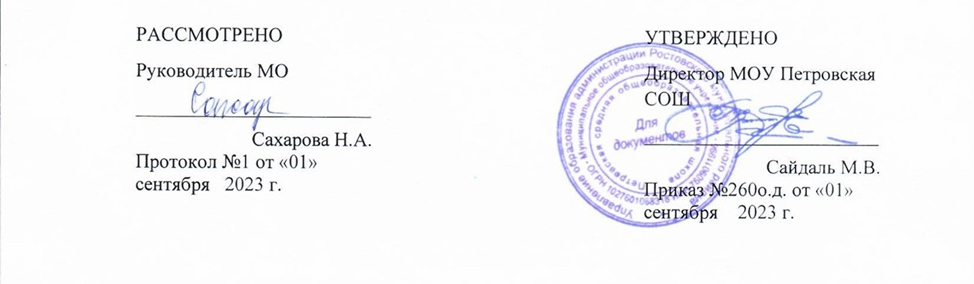 Рабочая программаКоррекционно- развивающие занятия: ручной трудпо адаптированной образовательной программедля детей с умственной отсталостью(интеллектуальными нарушениями)( вариант 1)4  класс2023-2024 учебный год                                                                                             Программу составила:учитель Самсонова Н.А.р.п. Петровское, 2023 г.Пояснительная запискаРабочая программа по учебному предмету ручной труд разработана на основе следующих документов:Закон Российской Федерации от 29 декабря 2012 г. № 273-ФЗ "Об образовании в Российской Федерации"; Федеральный закон Российской Федерации от 24 июля 1998 г. № 124-ФЗ "Об основных гарантиях прав ребенка в Российской Федерации"; Санитарно-эпидемиологические правила и нормативы СанПиН 2.4.2.3286-15 "Санитарно-эпидемиологические требования к условиям и организации  обучения и воспитания в организациях, осуществляющих образовательную деятельность по адаптированным основным общеобразовательным программам для обучающихся с ограниченными возможностями здоровья" (утверждены постановлением Главного государственного санитарного врача Российской Федерации от 10 июля 2015 г. № 26); Приказ Минобрнауки России от 4 октября 2010 г. № 986 "Об утверждении федеральных требований к образовательным учреждениям в части минимальной оснащенности учебного процесса и оборудования учебных помещений"; Приказ Минобрнауки России от 19 декабря 2014 г. № 1599 "Об утверждении федерального государственного образовательного стандарта образования обучающихся с умственной отсталостью (интеллектуальными нарушениями)";Примерная адаптированная основная общеобразовательная программа образования обучающихся с умственной отсталостью (интеллектуальными нарушениями) (одобрена решением федерального учебно-методического объединения по общему образованию (протокол от 22 декабря 2015 г. № 4/15);Федеральный государственный образовательный стандарт для обучающихся с умственной отсталостью (интеллектуальными нарушениями),АООП МОУ Петровской СОШ (УО, вариант 1)программы В.В.Воронковой «Программы специальных (коррекционных) образовательных учреждений VIII вида для подготовительных, 1-4 классов» М.: «Просвещение» 2013.  УМК:Комплект  примерных рабочих программ  для обучения детей с умственной отсталостью 
(интеллектуальными нарушениями) , получивших рекомендацию обучаться по варианту 1 Кузнецова Л.А. Технология: Ручной труд: 3 класс: учеб. для общеобразовательных организаций, реализующих адапт. основные общеобразоват. программы / Л.А.Кузнецова. – 6 изд. перераб. – М : «Просвещение»,2018 — 110 с.: ил.Кузнецова Л.А. Технология: Ручной труд: 3 класс:Рабочая тетрадь для специальных (коррекционных) учреждений VIII вида. - Спб.: филиал изд-ва «Просвещение», 2018. - 64 с.: ил. Кузнецова Л. А. Технология. Ручной труд. Методические рекомендации 1-4 классы: учеб. пособие для общеобразоват. организаций, реализующих адапт. основные общеобразоват. программы. / Л. А. Кузнецова. - М.: Прсвещение 2016. – 366 сРабочая программа по учебному предмету «Ручной труд» составлена на основе Федеральной адаптированной основной общеобразовательной программы обучающихся с умственной отсталостью (интеллектуальными нарушениями), далее ФАООП УО (вариант 1), утвержденной приказом Министерства просвещения России от 24.11.2022г. № 1026 (https://clck.ru/33NMkR).ФАООП УО (вариант 1) адресована обучающимся с легкой умственной отсталостью (интеллектуальными нарушениями) с учетом реализации их особых образовательных потребностей, а также индивидуальных особенностей и возможностей.Учебный предмет «Ручной труд» относится к предметной области«Технологии» и является обязательной частью учебного плана. В соответствии с учебным планом рабочая программа по учебному предмету«Ручной труд» в 4 классе рассчитана на 34 учебные недели и составляет 34 часа в год (1 час в неделю).Федеральная адаптированная основная общеобразовательная программа определяет цель и задачи учебного предмета «Ручной труд».Цель обучения – всестороннее развитие личности обучающегося младшего возраста с умственной отсталостью (интеллектуальными нарушениями) в процессе формирования трудовой культуры и подготовки его к последующему профильному обучению в старших классах. Изучение предмета способствует развитию созидательных возможностей личности, творческих способностей, формированию мотивации успеха и достижений на основе предметно-преобразующей деятельности.Задачи обучения:− формирование представлений о материальной культуре как продукте творческой предметно-преобразующей деятельности человека;Ручной труд – универсальное образовательное средство, способное уравновесить одностороннюю интеллектуальную деятельность.Физиологи установили, что наши пальцы органически связаны с мозговыми и внутренними органами. Поэтому тренировка рук стимулирует саморегуляцию орга- низма, повышает функциональную деятельность мозга и других органов. Давно из- вестно о взаимосвязи развития рук и интеллекта. Даже простейшие ручные работы требуют постоянного внимания и заставляют думать ребёнка. Искусная работа руками ещё более способствует совершенствованию мозга. Изготовление поделки – это не только выполнение определённых движений. Это работа над развитием практического интеллекта: учит детей анализировать задание, планировать ход его выполнения. ЁРабота вводит ребенка в удивительный мир творчества, дает возможность пове- рить в себя, в свои способности, предусматривает развитие у обучающихся изобрази- тельных, художественно-конструкторских способностей, нестандартного мышления, творческой индивидуальности. Важная роль отводится формированию культуры труда: содержанию в порядке рабочего места, экономии материалов и времени, плани- рованию работы, правильному обращению с инструментами, соблюдению правил без- опасной работы.Исходя из этого, данная программа опирается на следующие принципы:принципы культуросообразности - ориентация на потребности детей, адаптацию к современным условиям жизни общества, учитывая культурные традиции родного края;принципы природосообразности - учёт возрастных возможностей и задатков обуча- ющихся при включении их в разные виды деятельности (рисование, конструирование, лепка);принцип дифференцированности и последовательности - в программе чередуются различные виды и формы занятий, в то же время идёт усложнение приёмов работы, ра- зумно чередуется нагрузка;принцип креативности - развитие творческих способностей ребёнка, выражающееся в том, что в ходе реализации данной программы доминирует творческое начало и творчество, рассматриваемое как критерий оценки личности и отношений в коллек- тиве;принцип гуманизации - ребёнок является основой ценностей общекультурного чело- веческого социума, предполагает уважительное отношение к личности обучающегося. Возрастная группа обучающихся, на которых ориентированы занятия:Программа  разработана для обучающихся начальных классов.Рабочая программа составлена в 4 классах на 34 уч. недели по 1 часу в неделю.Цели и задачи реализации программыЦель: расширение знаний и приобретение практических навыков в области де- коративно-прикладного творчества, развитие художественных способностей детей.Программа ставит следующие задачи:Обучающие:освоение детьми знаний по различным аспектам декоративно-прикладного творче- ства;формирование творческого мышления, ассоциативных образов фантазии, умения ре- шать художественно-творческие задачи на вариации и импровизацию народной иг- рушки;овладение техникой изготовления изделий из природных материалов;развитие эстетической взыскательности, самостоятельности суждений при восприя- тии произведений искусства.Воспитательные:изучать богатейшее наследие отечественных мастеров;уметь видеть материал, фантазировать, создавать интересные образы, композиции; развивать творческую фантазию детей, художественный вкус, чувство красоты и про- порций;прививать любовь к родине, родной природе, народным традициям.-воспитание у детей уважения и любви к сокровищам национальной и мировой куль- туры;формирование аккуратности в работе и трудолюбия;развитие уверенности в себе, формирование адекватной самооценки;развитие коммуникативных навыков культуры общения со сверстниками.Развивающие:развитие умственного, творческого потенциала обучающихся;развитие мелкой моторики;развитие познавательного интереса у младших школьниковФормы и методы работыФорма проведения- занятия. Методы работы:практические упражнения, практические работы, практикумы;использование схем, таблиц, рисунков, моделей, образцов;эстафета творческих дел, конкурс, выставка-презентация; Виды занятий:комбинированные занятия – даются теоретические знания и закрепляются в практи- ческой деятельности;занятия–путешествия – учебный материал дается в занимательной игровой форме;конкурсы;занятия–игры;выставки и т.д.В программе не отводится специального времени на теоретические занятия, так как все общие сведения дети получают в процессе практической работы.Занятия начинаются с репродуктивного («делай как я») и постепенно переходят к ре- продуктивно-творческому виду деятельности. Изготовление большинства предлагае- мых поделок рассчитано за одно занятие.Общая характеристика Наибольшие возможности для развития творческих способностей детей младшего школьного возраста предоставляет образовательная область «Технология». Однако, по базисному учебному плану на изучение курса «Технология» отводится всего 1 час в неделю. Этого явно недостаточно для развития детского творчества. Улучшить ситуацию можно за счет проведения внеурочной деятельности. Деятельность детей направлена на решение и воплощение в материале разнообразных задач, связанных с изготовлением вначале простейших, затем более сложных изделий и их художественным оформлением.На основе предложенных для просмотра изделий происходит ознакомление с профессиями дизайнера, художника–оформителя, художника, швеи, портнихи, скульптора. Уже в начальной школе обучающиеся пробуют себя в роли специалиста той или иной профессии. Ученики фантазируют, выражают свое мнение, доказывают свою точку зрения по выполнению той или иной работы, развивают художественный вкус.Программа  направлена на развитие творческих способностей – процесс, который пронизывает все этапы развития личности ребёнка, пробуждает инициативу и самостоятельность принимаемых решений, привычку к свободному самовыражению, уверенность в себе.Для развития творческих способностей необходимо дать ребенку возможность проявить себя в активной деятельности широкого диапазона. Наиболее эффективныйпуть развития индивидуальных способностей, развития творческого подхода к своему труду - приобщение детей к продуктивной творческой деятельности.Описание места занятия Программа социально-педагогической направленности, общекультурного направления.Программа рассчитана на 4 классОписание ценностных ориентиров .Ценность истины – это ценность научного познания как части культуры челове- чества.Ценность человека как разумного существа, стремящегося к познанию мира и самосовершенствованию.Ценность труда и творчества как естественного условия человеческой деятель- ности и жизни.Ценность свободы как свободы выбора и предъявления человеком своих мыс- лей и поступков, но свободы, естественно ограниченной нормами и правилами поведе- ния в обществе.Ценность гражданственности – осознание человеком себя как члена общества, народа, представителя страны и государства.Ценность патриотизма – одно из проявлений духовной зрелости человека, вы- ражающееся в любви к России, народу, в осознанном желании служить Отечеству.Личностные и метапредметные результаты освоения занятияЛичностные универсальные учебные действияУ обучающегося будут сформированы:широкая мотивационная основа художественно-творческой деятельности, вклю- чая социальные, учебно-познавательные и внешние мотивы;устойчивый познавательный интерес к новым видам прикладного творчества, к новым способам исследования технологий и материалов, к новым способам са- мовыражения;адекватное понимание причин успешности/неуспешности творческой деятельно- сти.Обучающийся получит возможность для формирования:внутренней позиции на уровне понимания необходимости творческой деятель- ности, как одного из средств самовыражения в социальной жизни;выраженной познавательной мотивации;устойчивого интереса к новым способам познания;адекватного понимания причин успешности/неуспешности творческой деятель- ности.Регулятивные универсальные учебные действияОбучающийся научится:принимать и сохранять учебно-творческую задачу;учитывать выделенные этапы работы;планировать свои действия;осуществлять итоговый и пошаговый контроль;адекватно воспринимать оценку учителя;различать способ и результат действиявносить коррективы в действия на основе их оценки и учёта сделанных ошибок.Обучающийся получит возможность научиться:проявлять познавательную инициативу;преобразовывать практическую задачу в познавательную;самостоятельно находить варианты решения творческой задачи. Познавательные универсальные учебные действияОбучающийся научится:осуществлять поиск нужной информации для выполнения художественной за- дачи с использованием учебной и дополнительной литературы в открытом ин- формационном пространстве, в т.ч. контролируемом пространстве Интернета;использовать знаки, символы, модели, схемы для решения познавательных и творческих задач и представления их результатов;высказываться в устной и письменной форме;анализировать объекты, выделять главное;осуществлять синтез (составлять целое из частей);проводить сравнение, сериацию, классификацию по разным критериям;устанавливать причинно-следственные связи;строить рассуждения об объектеобобщать (выделять класс объектов по какому-либо признаку);устанавливать аналогии;проводить наблюдения и эксперименты, высказывать суждения, делать умоза- ключения и выводы.Обучающийся получит возможность научиться:осуществлять расширенный поиск информации в соответствии с исследователь- ской задачей с использованием ресурсов библиотек и сети Интернет;осознанно и произвольно строить сообщения в устной и письменной форме;использовать методы и приёмы художественно-творческой деятельности в ос- новном учебном процессе и повседневной жизни.Коммуникативные универсальные учебные действияОбучающийся научится:понимать возможность существования различных точек зрения и различных ва- риантов выполнения поставленной творческой задачи;учитывать разные мнения;формулировать собственное мнение и позицию;договариваться, приходить к общему решению;соблюдать корректность в высказываниях;задавать вопросы по существу;использовать речь для регуляции своего действия;стремиться к координации действий при выполнении коллективных работ;контролировать действия партнёравладеть монологической и диалогической формами речи.Обучающийся получит возможность научиться:учитывать разные мнения и обосновывать свою позицию;с учетом целей коммуникации достаточно полно и точно передавать партнеру необходимую информацию как ориентир для построения действий;осуществлять взаимный контроль и оказывать партнёрам в сотрудничестве необ- ходимую помощь.В результате занятий по предложенной программе обучающиеся получат возмож- ность:развивать образное мышление, воображение, интеллект, фантазию, техническое мышление, творческие и конструкторские способности, сформировать познава- тельные интересы;расширить знания и представления о традиционных и современных материалах для прикладного творчества;познакомиться с историей происхождения материала, с его современными ви- дами и областями применения;познакомиться с новыми технологическими приёмами обработки различных ма- териалов;использовать ранее изученные приёмы в новых комбинациях и сочетаниях;познакомиться с новыми инструментами для обработки материалов или с но- выми функциями уже известных инструментов;создавать полезные и практичные изделия, осуществляя помощь своей семье;совершенствовать навыки трудовой деятельности в коллективе: умение об- щаться со сверстниками и со старшими, умение оказывать помощь другим, при- нимать различные роли, оценивать деятельность окружающих и свою собствен- ную;оказывать посильную помощь в дизайне и оформлении класса, школы, своего жилища;достичь оптимального для каждого уровня развития;сформировать систему универсальных учебных действий;сформировать навыки работы с информацией.Образовательные результаты  школьниковПервый уровень результатов – приобретение школьником социальных знаний (об общественных нормах, об устройстве общества, о социально одобряемых и неодобряе- мых формах поведения в обществе и т.п.), понимания социальной реальности и повсе- дневной жизни.Второй уровень результатов – формирование позитивных отношений школьника к базовым ценностям общества (человек, семья, Отечество, природа, мир, знания, труд, культура), ценностного отношения к социальной реальности в целом.Третий уровень результатов – получение школьником опыта самостоятельного социального действия.Содержание занятияПрограмма построена с учетом возрастных особенностей детей младшего школьного возраста. В программу включены следующие разделы:Работа с бумагой и картономРабота с пластилином и соленным тестомРабота с бросовым материаломРабота с нитками и тканьюРабота с бисеромПрограмма определяет содержание и характер совместной работы учителя и обуча- ющихся по осознанию предстоящей практической деятельности: это анализ конструк- ции изделия, анализ технологии его изготовления, сведения об устройстве, назначениии правилах безопасной работы инструментами, название используемых материалов и ряда их свойств, подлежащих целенаправленному наблюдению и опытному исследованию.При обсуждении технологии изготовления изделия под руководством учителя составляют словесный план, различая только понятия материал и инструмент, поскольку само изготовление будет вестись подконтрольно.Работа с бумагой и картономБумага находит применение практически во всех областях человеческой деятельно- сти. Трудно найти более подходящий материал для детского творчества, чем бумага.Бумага один из самых доступных материалов, не требует большой набор инструмен- тов при работе с ней. Очень ценное качество бумаги – способность сохранять ту форму, которую ей придали, что позволяет изготавливать из неё различные поделки, игрушки, а так же предметы, которые мы можем использовать в повседневной жизни. Работа с бумагой очень увлекательное и полезное занятие – развивает мелкую моторику, фантазию и творческую индивидуальность. Существует множество видов бумажного творчества. Очень многие известные люди занимались различными видами бумажного искусства, которые хранятся в музеях многих стран мира.Рассказ «Из истории бумаги»Знакомство с аппликацией. Изготовление аппликаций по образцу.Изготовление карнавальных масок.Изготовление новогодних композиций.Работа с пластилином и соленным тестомРабота с пластилином заключает в себе большие возможности для развития творческого потенциала ребенка, развитие мелкой моторики, формирования первых трудовых навыков.Изготовление поделок из пластилина, соленного теста.Составление композиций из пластилина, соленного теста.Работа с бросовым материалом. «Бросовый материал – это все то, что можно было без жалости выкинуть, а можно и использовать, дав волю безграничной детской фантазии». О. Шлосс. Практически каждый день мы выбрасываем пластиковые бутылки, од- норазовую посуду, упаковки от продуктов, всевозможные коробки, трубочки, старые фломастеры, газеты, бутылочные пробки, фантики от конфет и т.д. И вряд ли задумываемся о том, что многое из этого мусора может получить новое применение, став ос- новой для оригинальной детской поделки или увлекательной игрушки. Ненужные вещи, от которых мы стремимся избавиться как можно скорее, несут в себе множество возможностей для такого творчества. Работа с такими материалами способствует раз- витию конструкторской деятельности детей. С помощью различных инструментов они учатся обрабатывать и соединять детали из различных материалов, узнают их свойства, что содействует развитию их воображения, техническим навыков. Работа с разного рода материалами расширяет круг знаний детей об окружающем мире.Конструирование дома для сказочных героев.Конструирование игрушек из прямоугольных коробок.Игрушки из пластмассовых бутылок.Работа с нитками и тканьюВ ходе работы с тканью обучающиеся знакомятся с основами дизайна, углубляют знания по конструированию и моделированию, развивается эстетический вкус, форми- руется представление о декоративно-прикладном искусстве, учатся экономно расходо- вать используемый в работе материал, развивается художественный вкус,формируются профессиональные навыки. Нитки – один из самых ярких материалов. С помощью ниток, фактуры полотна - фона можно создавать прекрасные картины с раз- личными сюжетами на разные темы. Нитки являются достаточно простым и доступ- ным подручным материалом для изготовления поделок, который, к тому же, имеется в каждом доме и с которым мы знакомы с самых ранних лет. Ниткография, техника изо- нить также применяет в своей работе нитки.Знакомство с наперстком.Знакомство (практическое) с видами швов « через край», «вперед иголку»,«назад иголку».Плетение из ниток.Аппликация из ткани.Знакомство и шитье мягкой игрушки.Работа с бисером.На первом году обучения обучаемые получают элементарные навыки работы с бисером, овладевают способами плетения (петельный, параллельный, игольчатый). Дети учатся низать бисер на проволоку, читать схемы, плести сказки. Познакомив учащихся с увлекательным искусством бисероплетения, дав начальные знания предмета, педагог прививает интерес к дальнейшей работе с бисером, пробуждает желание совершенствоваться.На втором и последующих годах обучения обучающиеся закрепляют умения и навыки работы с проволокой полученные на первом году обучения; продолжают овладевать более сложными приемами бисероплетения (ажурная сетка, ткачество, вышивка). Знакомятся со способами совмещения цветовой гаммы в изделиях. Именно на этом этапе проявляется творческая активность обучаемых на занятиях, способность мыслить, сочинять, создавать необычные затейливые вещи на основе полученных ра- нее знаний. Во время занятий дети, которым легче удается усвоить практические навыки, помогают другим детям. По окончании обучения дети оформляют большую выставку. Каждый ученик с помощью педагога разрабатывает эскиз, выбирает цветовую гамму бисера, нитки или проволоку, определяет сюжет, работает с литературой.Весь технологический процесс от замысла до практического выражения обучаемые представляют на защите творческой работы.КАЛЕНДАРНО-ТЕМАТИЧЕСКОЕ ПЛАНИРОВАНИЕчас в неделю4 КЛАССУчебно-методическое и материально-техническое обеспечение курсаМультимедийный проекторНоутбукИнтерактивная доска SMART BOARD. Литература:Бисероплетение. Д.В.Нестерова- М., АСТ: Астрель: Политиздат 2011;Искусство квилинга. А.Зайцева –М., Эксмо, 2013;Поделки из соленного теста и пластилина. Сост Майорова, Нижний Новгород, ООО«Доброе слово», 2011;Авторская программа внеурочной деятельности «Художественное творчество» Просняковой Т.Н. // Сборник программ внеурочной деятельности. Система Л.В. Зан- кова// Самара: Издательство «Учебная литература»: Издательский дом «Федо- ров»,2012Т.Н. Проснякова Творческая мастерская – Самара: Корпорация «Фёдоров», Изда- тельство «Учебная литература», 2004.Интернет ресурсы:Министерство образования и науки РФ: http://www.mon.gov.ru/Мегаэнциклопедия Кирилла и Мефодия: http://mega.km.ru/Коллекция ЦОР http://school-collection.edu.ru/Интернет ресурсы для начальной школы http://www.journal.edusite.ru/p84aa1.htmlФедеральный центр информационно-образовательных ресурсов.-fcior.edu.ruЕдиная коллекция Цифровых Образовательных Ресурсов. – Режим доступа:http://school-collection.edu.ruПрезентации уроков «Начальная школа». – Режим до- ступа: http://nachalka.info/about/193Я иду на урок начальной школы (материалы к уроку). – Режим до- ступа: www.festival.1september.ruУчебные материалы и словари на сайте «Кирилл и Мефодий». – Режим доступа:www.km.ru/educationСайт «Все для учителей начальной школы» – Режим до- ступа: http://www.nsc.1september.ruСайт журнала «Начальная школа» – Режим доступа:http://www.n-shkola.ruФедеральный научно-методический центр им. Л.В. Занкова и Объединение профес- сионалов, содействующих системе развивающего обучения Л.В. Занкова:.http://www.zankov.ru.Сайт Всё для детей http://allforchildren.ruСайт Страна Мастеров http://stranamasterov.ruПРИЛОЖЕНИЕЛист регистрации изменений к рабочей программе(название программы)учителя  	(Ф.И.О. учителя)№ п/пДатаДатаРазделы программы/ темы занятийОсновные виды внеуроч- ной деятельности обучаю- щихся№ п/пПланФактРазделы программы/ темы занятийОсновные виды внеуроч- ной деятельности обучаю- щихся11 четверть-8 часовИскусство квилинга. Магия бумаж- ных лент.Беседа. Знакомство с основ- ными приемами квилинга2Открытка «Голубые цветы»Выполнение поделки.3Поделка к дню пожилого человека«Хризантемы»Выполнение поделки.4Настольные украшения «Рыжий кот», «Долматинец»Выполнение поделки.5Шкатулка «Сирень»Выполнение поделки.6Панно «Крокусы»Выполнение поделки.7Коллективная работа: панно «Хо- зяйка медной горы»Вспомнить правила коллек- тивной работы. Выполнениеподелки.8Коллективная работа: панно «Хо- зяйка медной горы»Вспомнить правила коллек- тивной работы. Выполнение поделки.92 четверть-8 часовПравила работы с пластилином. Панно «Фрукты»Выполнение поделки.10Удивительная экибанаСоставление эскиза и вы- полнение работы11Подводный мир (Лепка)Составление эскиза и вы- полнение работы12Подводный мир (Роспись)Роспись поделки.13Животные.Выполнение поделки14Коробочка для мелочей «Пингвин»Повторение правил работы с бросовым материалом. Вы- полнение поделки15Колокольчики. Гирлянда на новый год.Повторение правил работы сбросовым материалом. Кон- струирование игрушек.16Поделки из одноразовых тарелок.Повторение правил работы с бросовым материалом. Из- готовление поделки.173 четверть -10 часовЦветы из ложек.Повторение правил работы с бросовым материалом. Кон- струирование поделок пособственному замыслу.18Ваза. Декупаж.Знакомство с техникой деку- пажа. Выполнение поделки.19Розы из яичных лотков.Выполнение поделки.20Декоративное панноВспомнить правила работыв группе. Выполнение по- делки.21Игольница .Повторение правил работы с иголкой. Выполнение по- делки22Кукла-оберег.Выполнение поделки без ножниц и иголки23Совята.Повторение правил работы сиголкой. Выполнение по- делки24Прихватка для мамы.Повторение правил работы сиголкой. Выполнение по- делки.25Изготовление мягкой игрушки.Повторение правил работы с тканью. Изготовление мяг- кой игрушки.26Изготовление мягкой игрушки.Повторение правил работы с иголкой. Изготовление мяг- кой игрушки.274 четврть-8 часовКоллективное панно.Вспомнить правила работы в группе. Выполнение по-делки.28Объемные поделки из бисера.Выполнение поделки29Простое колье.Выполнение поделки по схеме.30Колье «Змейка».Выполнение поделки по схеме.31Брелок для сотового телефона.Выполнение поделки по схеме.32Брошь «Орхидея».Выполнение поделки по схеме.33Сказочное дерево.Вспомнить правила работы в группе. Выполнение по- делки34Сказочное дерево.Выполнение поделкиИтого34 часа№№ппДатаИзмененияПричинаизмененияСуть измененияКорректирующие действия